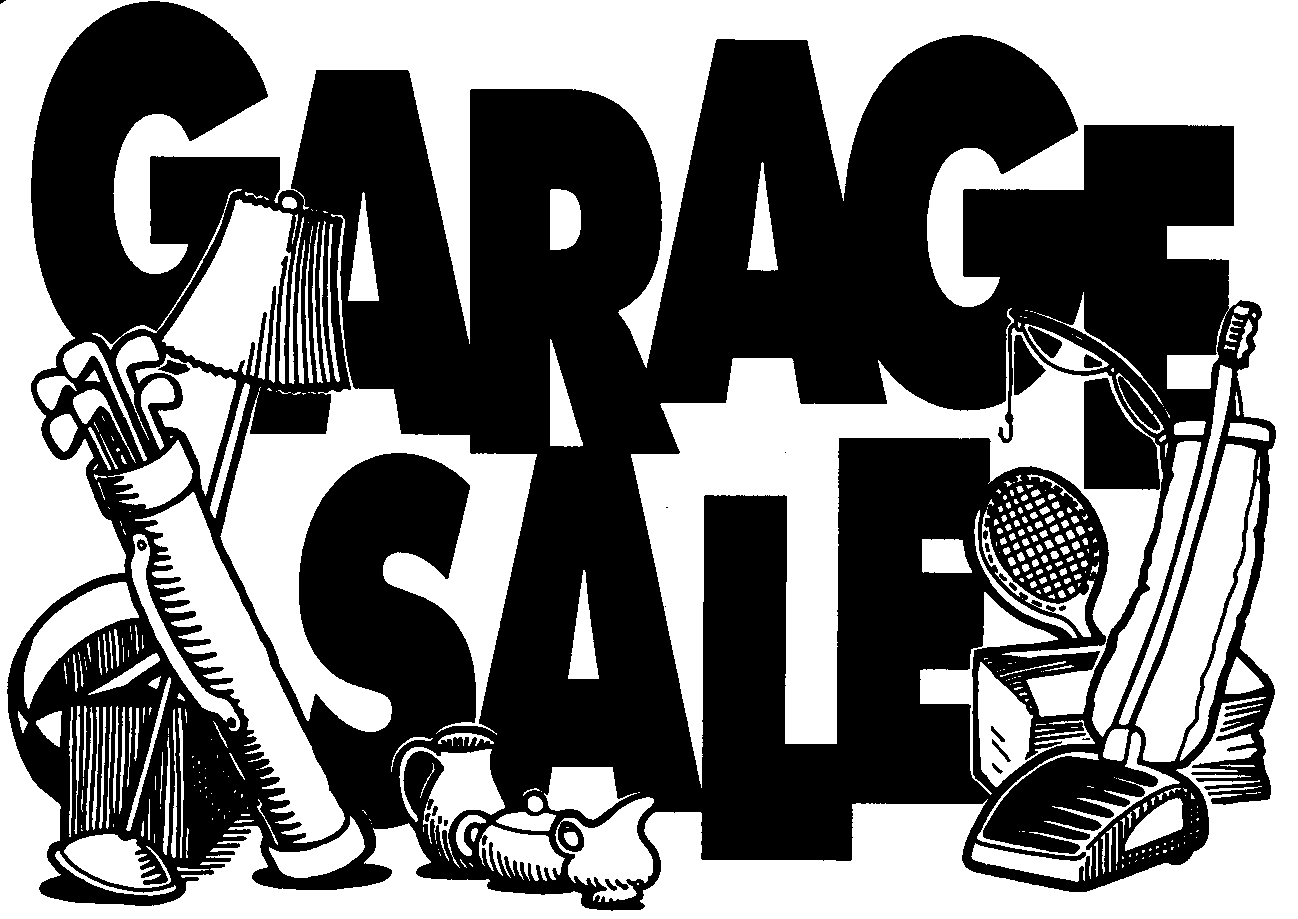 Brocante Garage Sale KwadijkZondag 12 september 2021 van 10.00 tot 16.00 uurWaar: dorp KwadijkToegang: GRATISMeer info: www.dorpsraadkwadijk.nl		   Facebook groep: Kwadijk op de kaart	Bent u liefhebber van brocante en vintage spullen maar ook complete inboedels – speelgoed – boeken – hobbyartikelen – kleding – babyartikelen – eigen gemaakte producten e.a. gebruiksartikelen die de deelnemers te koop aanbieden vanuit hun huis, garage, voor- of achtertuin, kom dan naar onze Brocante Garage Sale.De deelnemende adressen liggen op loop/fietsafstand van elkaar en vormen een mooie route door KwadijkDe deelnemers zijn te herkennen aan een deelnemersposter.Iedere bezoeker dient zicht te houden aan de huidige geldende preventieve maatregelen tegen het Corona virus o.a.:Houd 1,5 meter afstand tot andere mensenBlijf thuis bij klachtenPas regelmatig handhygiëne toeMet opgeruimde groet,Dorpsraad Kwadijk